INDICAÇÃO Nº 401/2017Indica ao Poder Executivo Municipal a troca de lâmpadas em poste de iluminação pública, sito à Rua das Orquídeas, 162, Jd. Dulce.Excelentíssimo Senhor Prefeito Municipal, Nos termos do Art. 108 do Regimento Interno desta Casa de Leis, dirijo-me a Vossa Excelência para solicitar em caráter de urgência substituição de lâmpada em poste de iluminação pública, sito à Rua das Orquídeas, frente ao numeral 162, Jd. Dulce.Justificativa:Conforme relatos dos moradores locais e visita “in loco” verificamos que pelas imediações do numeral citado, pela falta de iluminação, a via está muito escura, causando insegurança aos munícipes, principalmente pedestres. Ressalto que pessoas que retornam do trabalho ou escola durante a noite sentem inseguros e correm riscos principalmente de assaltos. Plenário “Dr. Tancredo Neves”, em 13 de janeiro de 2017.                          Paulo Cesar MonaroPaulo Monaro-Vereador Líder Solidariedade-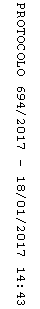 